Lampiran	: Surat Permintaan Informasi Harga Barang	  Nomor 	: Un.03/KS.01.2/710/2015	  Tanggal 	: 02 Maret 2015Rincian Anggaran Biaya (RAB)Pekerjaan 	 :  Pengadaan Alat Tulis Kantor (ATK) Lokasi				:  UIN Maulana Malik Ibrahim MalangTahun Anggaran 	:  2015NB : * Mohon dicantumkan spesifikasi lengkap dan merek barangPejabat Pembuat Komitmen,Dr. H. Sugeng Listyo Prabowo, M. PdNIP 19690526 200003 1 003                                                     KEMENTERIAN AGAMA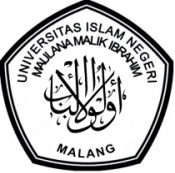 UNIVERSITAS ISLAM NEGERI MAULANA MALIK IBRAHIM MALANGJl. Gajayana No. 50 Malang 65144,  Telp. (0341) 551354, Fax. (0341) 572533 Website : www.uin-malang.ac.id E-mail : info@uin-malang.ac.idNomor 		:  Un.03/KS.01.2/710/2015					02 Maret 2015Lampiran 	:  1 (satu) bendelPerihal 		:  Permintaan Informasi Harga Barang						Kepada Yth. ............................................................................................di‘- T e m p a t – Dengan hormat,Sehubungan rencana realisasi pelaksanaan pekerjaan Belanja Keperluan Perkantoran berupa Pengadaan Alat Tulis Kantor (ATK) UIN Maulana Malik Ibrahim Malang, bersama ini kami bermaksud agar perusahaan saudara memberikan informasi tentang harga barang sesuai dengan Rencana Anggaran Biaya (RAB) yang kami lampirkan dalam surat ini.Apabila informasi harga yang saudara berikan sesuai dan kami nilai wajar, maka kami akan memberi kesempatan perusahaan saudara untuk membuat penawaran terhadap pekerjaaan tersebut.Kami harap informasi harga barang dapat kami terima paling lambat pada :Hari /tanggal 		: Kamis, 05 Maret 2015 Tempat 		: Unit Layanan Pengadaan Lantai II Gedung Rektorat   UIN Maliki Malang, Jl. Gajayana 50 Malangatau penawaran tersebut bisa dikirim via e-mail ke : ulp@uin-malang.ac.id ulpuinmaliki@gmail.com / ulp_uinmalang@kemenag.go.id   dalam file berformat excel (.xls). Di tujukan kepada :Pejabat Pembuat Komitmen Kantor PusatUIN Maulana Malik Ibrahim MalangJl. Gajayana No. 50 MalangDemikian atas perhatian dan kerjasamanya yang baik, kami sampaikan terima kasih.Pejabat Pembuat Komitmen,Dr. H. Sugeng Listyo Prabowo, M. PdNIP 19690526 200003 1 003NoNamaMerkVolumeVolumeHarga Satuan (Rp)Jumlah (Rp)1Amplop Dinas coklat besar UIN120Pak (100buah)2Amplop dinas coklat kecil UIN112Pak (100 buah)3Amplop  coklat besar bertali11Pak (100 buah)4Amplop  coklat kecil bertali6Pak (100 buah)5Amplop putih besar paperline71Pak (100 buah)6Amplop putih kecil paperline99Pak (100 buah)7Amplop coklat polos Besar8Pak (100 buah)8Bak stempel54Buah9Batrei AA alkaline 80Pak (isi 8 )10Batrei AAA alkaline 57Pak (isi 8 )11Batrei C (tanggung)10buah12Bollpoin BAOKE5Buah13Binder clip besar no 26063Pak14Binder clip sedang no 20053Pak15Binder clip kecil no 15597Pak16Binder clip kecil no 11165Pak17Binder clip kecil no 10565Pak18Bollpoint gel Snowman V322Pak (isi 1 lusin)19Bollpoint - Pen Pentel R343Pak (isi 1 lusin)20Bollpoint standart warna merah7Pak (isi 1 lusin)21Bollpoint pilot BP14Pak (isi 1 lusin)22Bollpoint standart warna hitam144Pak (isi 1 lusin)23Bollpoint standart warna biru5Buah24Bollpoint Boxy14Pak (isi 12)25Box file 139Buah26Buku Binder A410Buah27Buku Agenda kendali 30Buah28Buku agenda ring10Buah29Buku Agenda Surat keluar masuk3Buah30Buku besar ( F4 bergaris )118Buah (200 lembar)31Buku tulis sidu isi 38 lembar12Buah32Buku kwitansi34Buah33Buku ekspedisi isi 200 20Buah34Buku memo17Buah(500lembar)35Memo untuk rektor,I,II,III,kabiro50Buah(500lembar)36Blok note kecil24pak37Catrige printer 126A 5set38Catrige canon C4024Buah39Catrige canon C4124Buah40Catrige printer HP 12A13Buah41Catrige printer HP 35A22Buah42Catrige printer HP - 53A5Buah43Catrige printer HP - 85A58Buah44Catrige printerbrother DR 225512Buah45Catrige printer color HP - 15253Set (BCYM)46Catrige printer color HP - 10255Set (BCYM)47Catrige printer color HP - 2605 2Set (BCYM)48Catridge colour HP Laserject CP12154Set (BCYM)49CD blank GT pro 15Pak (isi 50)50CD label30Pak (isi 25)51Cutter besar17Buah52Cutter kecil10Buah53Clip file 600lembar54Clear sheet protector27Pak55DVD blank GT pro14Pak (isi 50)56Dokumen keeper ukuran F410Pak (isi 50)57Desk organizer joyko 3382Buah58Stella otomatis (alat)9Buah59Stella otomatis refill6Buah60Flash disk HP 32 Gb USB 329Buah61Flash disk HP 16 Gb USB 353Buah62Flash disk HP 8 Gb USB 325Buah63Flash disk HP 64 Gb-USB38Pak64Filling folder12Pak (1 lusin)65Gunting besar joyko82Buah66Gunting sedang joyko24Buah67Gunting kecil joyko57Buah68Gun Tracker (staples tembak)3Buah69Hard Disk eksternal 500GB toshiba3Buah70isi pengharum ruangan 225ml (Stella)2Buah71Isi pen pentel R332Pak (isi 1 lusin)72Isi pen parker 19/0,7/48c2Pak (isi 1 lusin)73Isi pen baoke 1.0mm gel A310Pak (isi 1 lusin)74Isi cutter besar6Pak75Isi cutter kecil5Pak76Isi gun tracker4Pak77Isi staples besar  Max No 3-1M12Pak78Isi staples kecil Max No 10-1M37Pak79Isolasi dobel tape karpet 2 cm10Pak (isi 12)80Isolasi dobel tape kecil 1 cm30Pak (isi 12)81Isolasi kabel hitam 3M10Pak (isi 12)82Isolasi bening besar 1 cm daichi25Pak (isi 12)83Isolasi bening 1/2"  daichi21Pak (isi 12)84Isolasi Aluminium foil tape besar5Buah85Isolasi UNIBEL warna merah25Buah86Isolasi UNIBEL warna kuning25Buah87Isolasi UNIBEL warna biru25Buah88Isolasi UNIBEL warna hitam25Buah89Kabel terminal8Roll (50 m)90kapur barus kamar mandi10Pak (isi 5)91Kertas A3 80Gr Sidu5Rim92Kertas  A4 60gr sidu75Rim93Kertas  A4 70gr sidu905Rim94Kertas  A4 80gr sidu175Rim95Kertas buram455Rim96Kertas F4  60gr sidu135Rim97Kertas F4  70gr sidu880Rim98Kertas F4 80 gr sidu75Rim99Kertas F4 warna biru45Rim100Kertas F4 warna hijau45Rim101Kertas F4 warna kuning55Rim102Kertas F4 warna merah37Rim103Kertas F4 bergaris75Rim104Kertas photo glossy e print21Pak105Kertas HVS plano1Rim106Kertas Piagam9Pak107Kertas Stiker F435Pak 9 (isi 20)108Kertas Stiker label kecil 5Pak 9 (isi 20)109Kertas samson ukuran plano50lembar110Kertas bufalo15Lembar111kertas duplek F4 Putih2Rim112Kertas concord 90gr F4 warna kuning putih501pak (isi 50)113Kardus arsip 35x25x33500Buah114Kalkulator 16 digit Casio3Buah115Lakban hitam ukuran 231Pak (1 lusin)116Lakban hitam ukuran 1,55Pak (1 lusin)117Lakban Bening ukuran 27Pak (1 lusin)118Lem Kertas UHU35Buah119Lem castol besar4Buah120Lem povinal besar45Buah121Lem stik joyko3Buah122Lem kayu rajawali4Buah (1kilo)123Map batik5Pak124Map holder besar200Buah125Map kancing plastik5Pak (isi 50)126Map kertas420Pak (isi 50)127Map UIN1455Buah128Map plastik372Pak (isi 50)129Map snelhecter295Pak (isi 50)130Map snelhecter plastik205Pak (isi 50)131Map folder arsip warna kuning10Pak (isi 50)132Map File bantex 881087Buah133Memori SD card Sandisk 8Gb7Buah134Mouse optik usb logitech15Buah135Mouse Pad11Buah136Mika  cover15Pak137Master roll Rizo 230AW6Roll138Masker kesehatan tourmaline12pak139Materai Rp. 3000,-20Buah140Materai Rp. 6000,-20Buah141Odner bantek Folio 7cm518Buah142Odner bantek ukuran kwitansi 7 cm20Buah143Odner Goby warna hitam50Buah144Paku pines10Pak145Penggaris besi 30 cm22Buah146Penggaris besi 50 cm10Buah147Penghapus  whiteboard175Buah148Penghapus pensil31Pak149Pensil 2B steadler177Pak (1 lusin)150pengharum ruangan bay fress34Buah151pengharum ruangan meja glade10Buah152Perforator besar TATA HP-32Buah153Perforator besar no 85B joykjo14Buah154Perforator kecil no 30XL joyko1Buah155plastik arsip folio18Pak156Plastik PVC rol 0.15mm1Roll157Plastik laminasi roll 32x350x150 Fujipa2Roll158Plastik ukuran 1/2 kg2Pak159Plastik polybag besar2Pak160Pointer mouse logitech5buah161Posh it  warna232Pak162Push Pin1Pak163Rautan pensil tempel meja joyko17Buah164Rautan pensil kecil2Buah165Rak file ukuran Folio  4 susun39Buah166refil spidol board marker hitam7Bok167Refil Fotokopi PAF IR 2022 (serbuk)6Buah168Spidol board marker hitam459Buah169Spidol  board marker warna merah20Pak (1 lusin)170Spidol  board marker warna biru20Pak (1 lusin)171Spidol  boardmarker snowman 50042Pak172Spidol snowman marker hitam,biru10Pak (1 lusin)173Spidol snowman withe marker  50035Pak (1 lusin)174Spidol kecil warna warni snowman11Pak (1 lusin)175Spidol OPF snowman hitam10Pak (1 lusin)176Spidol OPM snowman hityam 5Pak (1 lusin)177Stabillow warna46Buah178Staples besar No 3-1M joyko21Buah179Staples kecil No 10-1M joyko60Buah180Stapler Max HD-12L/ 17 joyko2Buah181Stepler tembak/gun traker3Buah182Tas UIN1350Buah183Plastik Klip ukuran 17x11)10Buah184Plastik klip ukuran 6x4)10Buah185Tali rafia15Roll186Tape dispenser O besar2Buah187Tape dispenser O kecil27Buah188Tinta printer hitam epson 14Botol 100 ml189Tinta printer warna biru epson24Botol 100 ml190Tinta printer warna kuning epson9Botol 100 ml191Tinta printer warna merah epson9Botol 100 ml192Tinta refil spidol board marker hitam20Pak193Tinta Rizo EZ 23022botol194Tinta Rizo RZ 10007botol195Tinta stempel warna hitam5botol196Tinta stempel warna biru3botol197Tinta stempel warna merah3botol198Tinta stempel trodat warna magenta11botol199Toner colour HP Office CP76105botol200Toner HP C9739 Hitam1Buah201Tinta Ultra Violet 10botol202Tipe ex cair joyko55Buah203Tipe ex kertas17Buah204Tisyu paseo 100sheet 2ply357Buah205Trigonal clip besar 78Bok (10 pak)206Trigonal clip kecil 74Bok (10 pak)207Lem PVAc Rajawali4kaleng (1/4 Kg)208Lem alteco25Buah209Tali Rafia10Buah210Lem Tembak/ Glue Gun 20W3Buah211Refil Lem tembak/ Glue stick O 7mm50Buah